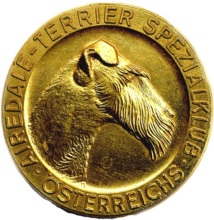 Anmeldeformularzum ATS OPEN FCI-IBGH & FCI-StöPr. am 21. + 22. April 2023 / Markt HartmannsdorfIch werde starten in der:Ein Start ist möglich am … (bitte ALLE Möglichkeiten ankreuzen)Meldeschluss:	05.03.2023Die Meldegebühr beträgt € 30,00 / Hund. Eine Anmeldung sichert erst bei Zahlungseingang einen Startplatz. Bitte Vermerken Sie auf der Überweisung den Namen des Eigentümers und des Hundes. Konto:
„Airedale Terrier Spezialklub Österreich - WTWU“, Volksbank Oberwart, IBAN: AT AT794300049900260008, BIC: VB0EATWWMeldungen, die nicht vollständig ausgefüllt sind oder bei denen die erforderlichen Kopien fehlen, werden nicht akzeptiert.Folgende Kopien sind mit der Meldung zu übermitteln Kopie AhnentafelKopie Leistungsheft mit Nachweis der QualifikationsprüfungFür eine Teilnahme ist eine bestandene Prüfung wie folgt nachzuweisen:bestandene Prüfung in jener Prüfungsstufe, in der man starten möchtebestandene Prüfung in der Prüfungsstufe, die die Voraussetzung für jene Prüfungsstufe ist, in der man starten möchteBitte senden Sie die Anmeldung rechtzeitig an Mag. Katharina Kribernegg, Email: airedale@styrian-spirit.netDie genaue Regelung zur Reihung bei Punktegleichheit finden Sie auf der Ausschreibung sowie auf unserer Homepage www.airedale.at unter „News“. Der Veranstalter behält sich eine Beschränkung der Starterzahl bei zu hohen Meldezahlen vor. Bei sehr geringen Meldezahlen findet die Veranstaltung nur am Samstag, den 22.04.2023 statt.Für das Turnier sind die Ahnentafel sowie das Leistungsheft mitzubringen.Mit der Anmeldung erklärt der Teilnehmer, die Internationale Gebrauchshunde Prüfungsordnung (IGP) anzuerkennen und diese zu beachten. Mit Ihrer Unterschrift erklären Sie sich einverstanden, dass Ihre Daten automationsgestützt erfasst und verarbeitet werden. Weiters erklären Sie sich einverstanden, dass Daten und Bilder von Ihnen, die in Zusammenhang mit der Veranstaltung stehen, in Print- und Online-Medien veröffentlicht werden dürfen.______________________________	________________________Ort, Datum		    UnterschriftName des Hundes:Zuchtbuch-Nr.:Wurfdatum:Wurfdatum:Wurfdatum:Wurfdatum: Rüde Rüde Rüde Hündin Hündin Hündin HündinZüchter:Chip-Nr.:Chip-Nr.:Chip-Nr.:Chip-Nr.:Name des Hundeführers:Name des Hundeführers:Straße, Land, PLZ, Ort:Straße, Land, PLZ, Ort:Tel.:      Tel.:      Email:     Email:     Email:     Email:     Email:     Email:     Email:     ATS OPEN FCI-IBGH & FCI-StöPr. FCI-IBGH 1
ab 15 Monate FCI-IBGH 2 
ab 15 Monate FCI-IBGH 3 
ab 15 Monate FCI-StöPr 1
ab 15 Monate FCI-StöPr 2 
ab 15 Monate FCI-StöPr 3 
ab 15 Monate Freitag, 21.04.2023     voraussichtl. Nachmittag Samstag, 22.04.2023
MeldegebührMeldungenQualifikationAllgemeine HinweiseDatenschutzhinweis